29.02.2024										         №   197О внесении изменений в постановление Администрации Колпашевского района от 21.10.2022 № 1281 «Об утверждении порядка предоставления субсидии на развитие и обеспечение деятельности бизнес-инкубатора Колпашевского района производственного и офисного назначения»В целях совершенствования муниципального правового актаПОСТАНОВЛЯЮ:	1. Внести в постановление Администрации Колпашевского района                    от 21.10.2022 № 1281 «Об утверждении порядка предоставления субсидии                  на развитие и обеспечение деятельности бизнес-инкубатора Колпашевского района производственного и офисного назначения»                                                     (в редакции постановления Администрации Колпашевского района                            от 10.03.2023 № 213) следующие изменения:	1) в преамбуле слова «постановлением Правительства РФ                                      от 18 сентября 2020 г. № 1492 «Об общих требованиях к нормативным правовым актам, муниципальным правовым актам, регулирующим предоставление субсидий, в том числе грантов в форме субсидий, юридическим лицам, индивидуальным предпринимателям,                                           а также физическим лицам - производителям товаров, работ, услуг,                                   и о признании утратившими силу некоторых актов Правительства Российской Федерации и отдельных положений некоторых                                    актов Правительства Российской Федерации» исключить;	2) в приложении:	пункт 10 изложить в следующей редакции:	«10. Участники отбора на дату подачи заявки должны соответствовать следующим требованиям:1) участник отбора не является иностранным юридическим лицом,                      в том числе местом регистрации которого является государство                                  или территория, включенные в утверждённый Министерством финансов Российской Федерации перечень государств и территорий, используемых                       для промежуточного (офшорного) владения активами                                                        в Российской Федерации (далее - офшорные компании), а также российским юридическим лицом, в уставном (складочном) капитале которого                            доля прямого или косвенного (через третьих лиц) участия офшорных компаний в совокупности превышает 25 процентов (если иное                                       не предусмотрено законодательством Российской Федерации).                                    При расчёте доли участия офшорных компаний в капитале российских юридических лиц не учитывается прямое и (или) косвенное                                    участие офшорных компаний в капитале публичных акционерных обществ             (в том числе со статусом международной компании), акции которых обращаются на организованных торгах в Российской Федерации,                                   а также косвенное участие офшорных компаний в капитале других российских юридических лиц, реализованное через участие в капитале указанных публичных акционерных обществ;2) участник отбора не находится в перечне организаций и физических лиц, в отношении которых имеются сведения об их причастности                                к экстремистской деятельности или терроризму;3) участник отбора не находится в составляемых в рамках реализации полномочий, предусмотренных главой VII Устава ООН,                                      Советом Безопасности ООН или органами, специально созданными решениями Совета Безопасности ООН, перечнях организаций и физических лиц, связанных с террористическими организациями и террористами                            или с распространением оружия массового уничтожения;4) участник отбора не получает средства из бюджета муниципального образования «Колпашевский район» на основании иных муниципальных правовых актов на цели, указанные в пункте 2 настоящего Порядка;	5) участник отбора не является иностранным агентом в соответствии                       с Федеральным законом «О контроле за деятельностью лиц, находящихся под иностранным влиянием»;	6)  участник отбора соответствует категории, установленной                        пунктом 4 настоящего Порядка.».2. Опубликовать настоящее постановление в Ведомостях органов местного самоуправления Колпашевского района и разместить                                  на официальном сайте органов местного самоуправления муниципального образования «Колпашевский район».3. Настоящее постановление вступает в силу с даты его официального опубликования.Глава района									     А.Б.АгеевТ.Д.Ушакова5 02 21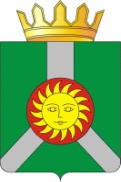 АДМИНИСТРАЦИЯ КОЛПАШЕВСКОГО РАЙОНА ТОМСКОЙ ОБЛАСТИПОСТАНОВЛЕНИЕАДМИНИСТРАЦИЯ КОЛПАШЕВСКОГО РАЙОНА ТОМСКОЙ ОБЛАСТИПОСТАНОВЛЕНИЕАДМИНИСТРАЦИЯ КОЛПАШЕВСКОГО РАЙОНА ТОМСКОЙ ОБЛАСТИПОСТАНОВЛЕНИЕ